附件：报名回执表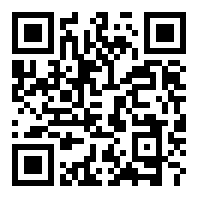 扫描二维码报名单位名称联系人性别职务手机E-mail